Name ____________________________			Comparing Fractions HWTHURSDAY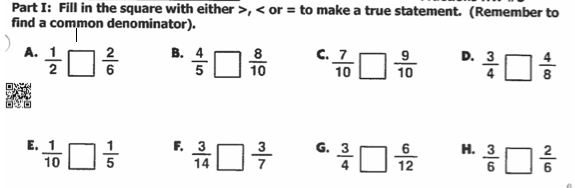 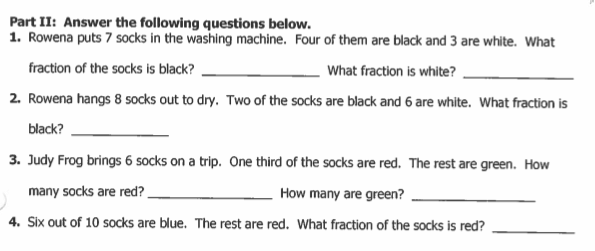 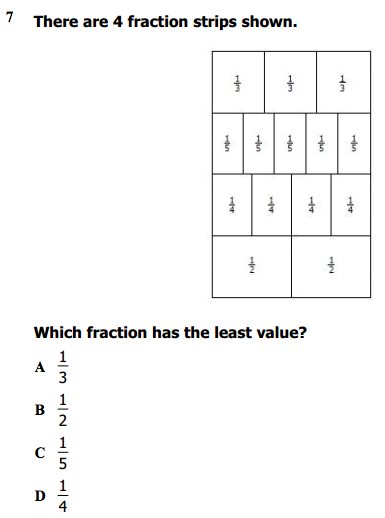 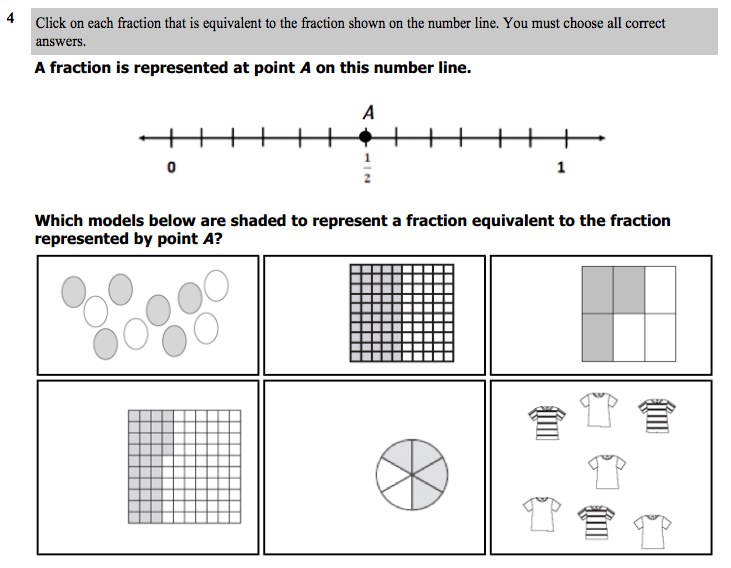 